2020 consolidation – enjoy!
Q1. One gram of gold costs £32.94What is the cost of half a kilogram of gold?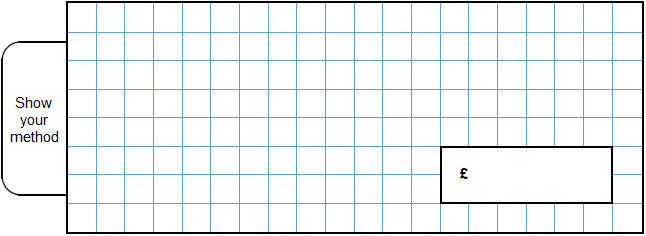 2 marksQ2. Here is part of the morning bus timetable from Winton to Yansley.How many minutes does the bus take to get from Ingham to Dubley?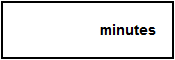 1 markMegan is in Carston.She wants to be in Yansley before 11:30What is the time of the latest bus she can take from Carston?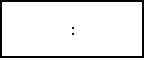 1 markOne morning, the 10:35 bus from Winton gets to Carston 3 minutes early.What time does it get to Carston?1 markQ3. This table shows the weight of some fruits and vegetables.Complete the table.2 marksQ4. Here is some flour on a weighing scale.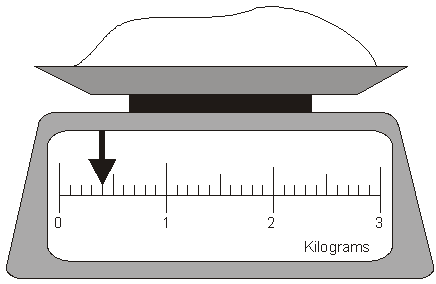 How many grams of flour are on the scale?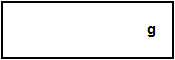 1 markHow much more flour must be added to the scale to make 1.6 kg?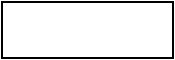 1 markQ5. This shape is made from 4 shaded squares.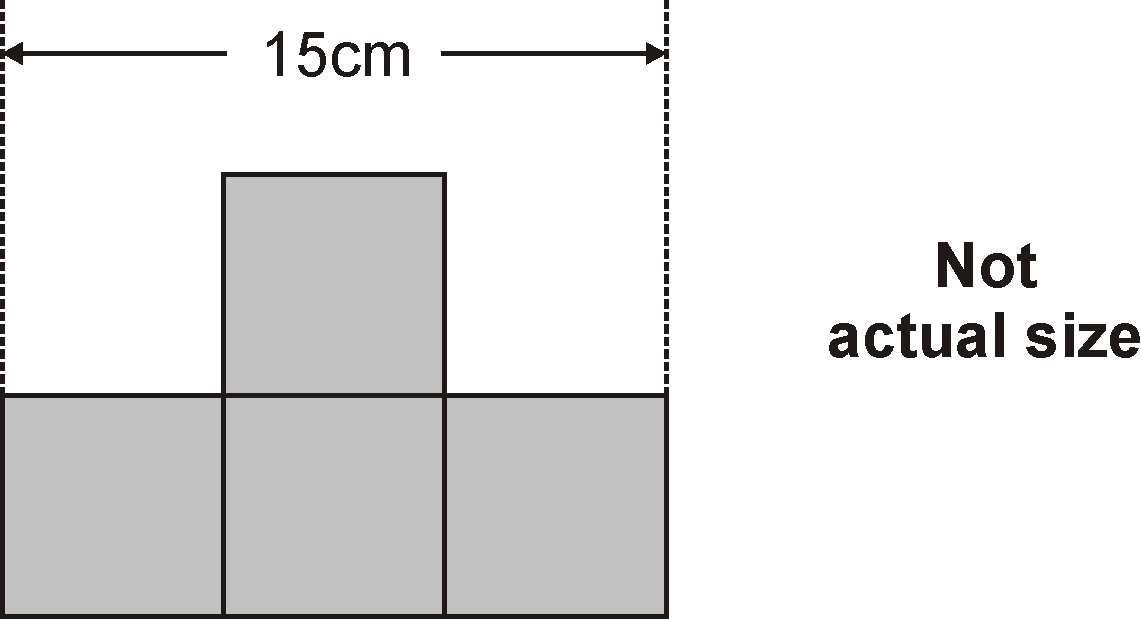 Calculate the perimeter of the shape.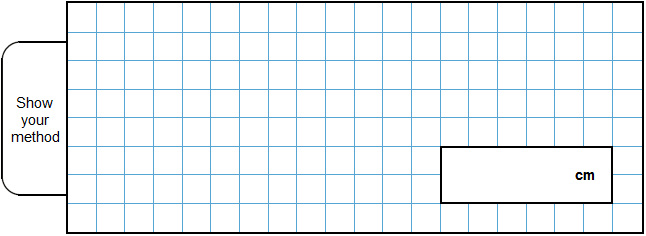 2 marksQ6. Rectangle ABCD has a perimeter of 24 centimetres.Sides AB and DC are twice as long as sides AD and BC.                  Not actual size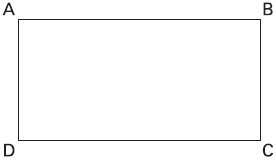 Calculate the length of side AD.Do not use a ruler.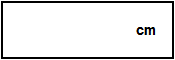 1 markQ7. On the grid draw a triangle with the same area as the shaded rectangle.Use a ruler.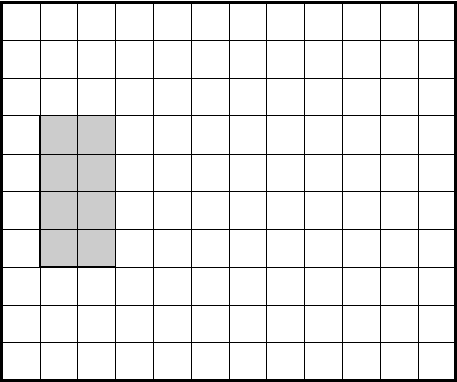 1 markQ8. What is the area of this shape?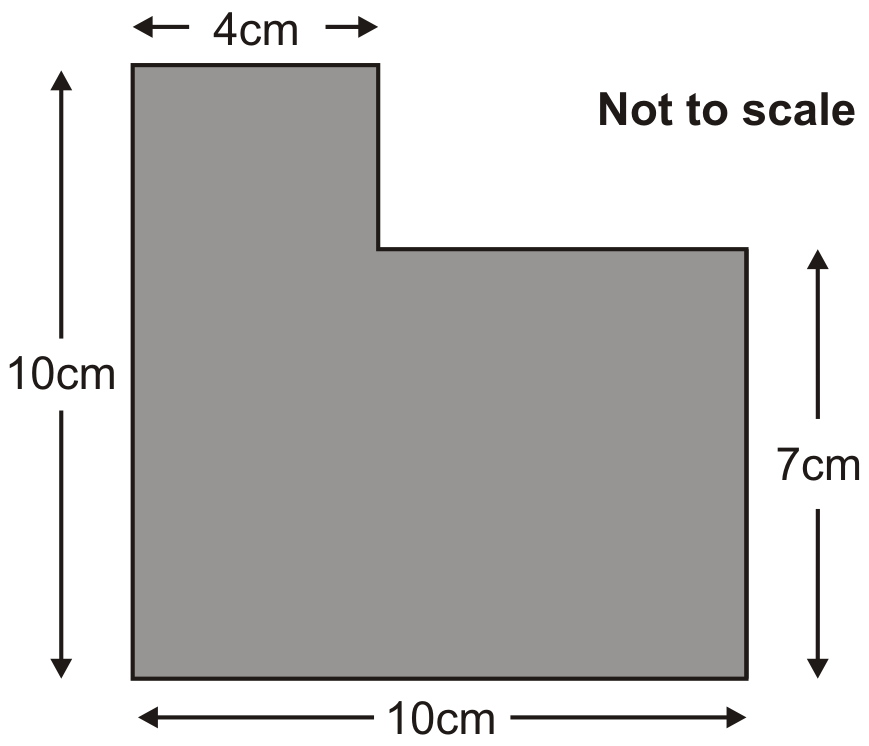 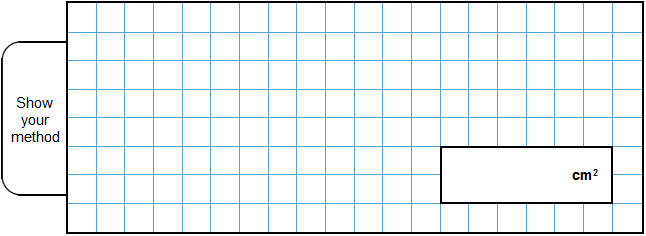 2 marksQ9. The perimeter of a square is 72 centimetres.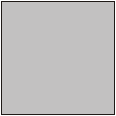 Not actual sizeThe square is cut in half to make two identical rectangles.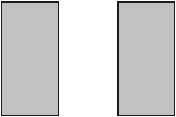 What is the perimeter of one rectangle?2 marksQ10. 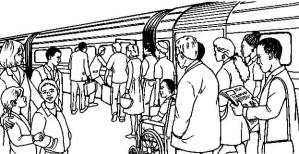 Here is part of a train timetable.How long does the first train from Edinburgh take to travel to Inverness?1 markEllen is at Glasgow station at 1.30pm.She wants to travel to Perth.She catches the next train.At what time will she arrive in Perth?1 markQ11. A white square is painted in one corner of a grey square.Each side of the white square is half the length of a side of the grey square.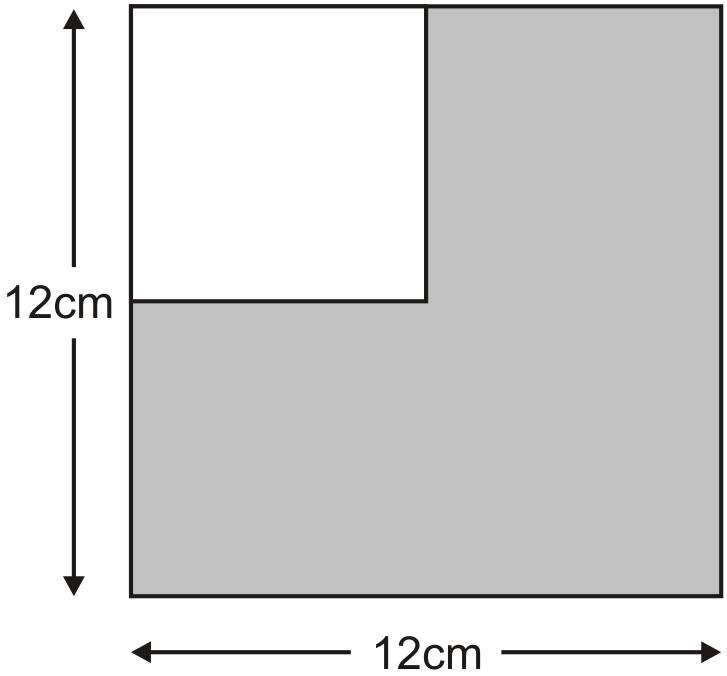 Not actual sizeWhat is the area of the grey section?Q12. Kate has some rectangles.They each measure 16 centimetres by 50 centimetres.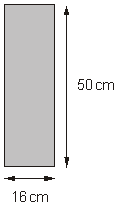 Not actual sizeShe makes this design with four of the rectangles.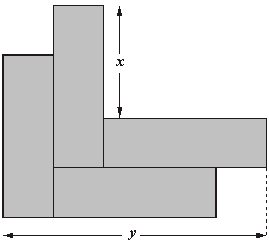 Work out the lengths x and y.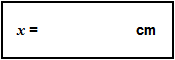 1 mark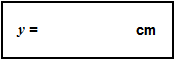 1 markQ13. Kim has some rectangular tiles.Each one is 4 centimetres by 9 centimetres.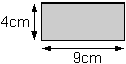 She makes a design with them.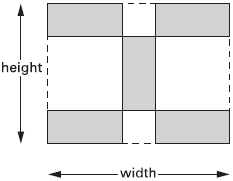 Calculate the width and height of her design.2 markQ14. Nisha’s kettle holds 2 litres of water.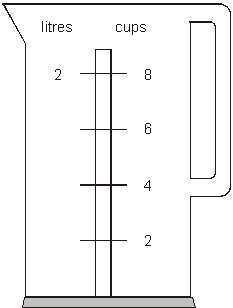 How many millilitres are equal to 1 cup?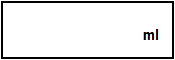 1 markQ15. This design has one large square and two identical small squares.The design measures 36 centimetres by 28 centimetres.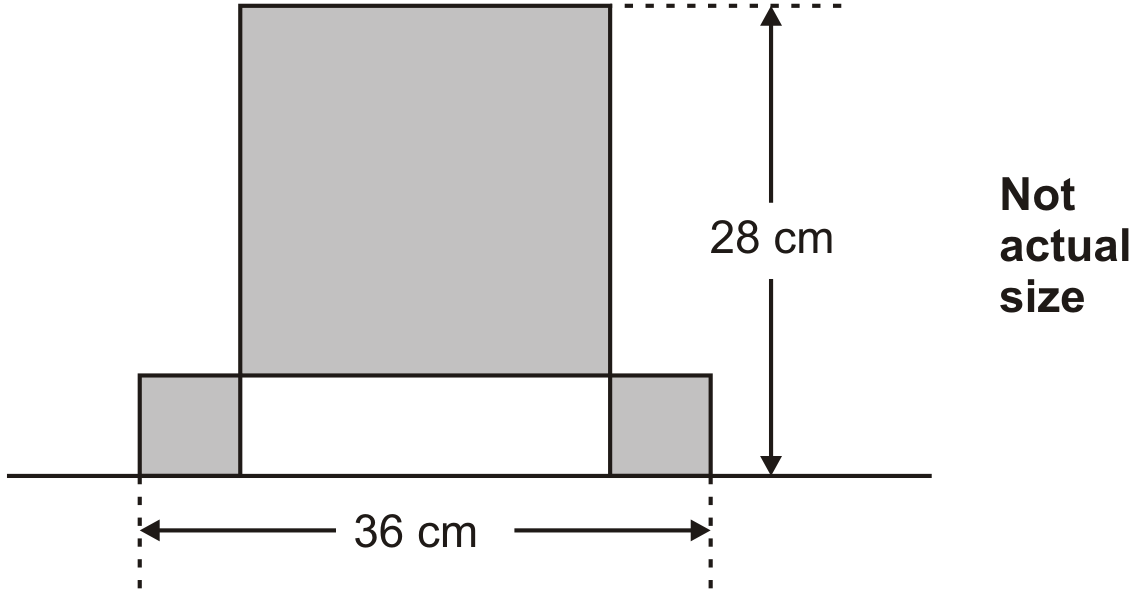 Calculate the length of a side of the large square.2 marksQ16. The following quadrilaterals all have a perimeter of 36cm.Here is a table to show the length of each side.Complete the table.One quadrilateral is done for you.2 marksQ17. Alfie has some rectangles.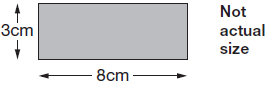 He makes this shape using three of the rectangles.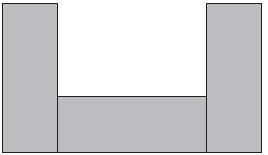 What is the perimeter of Alfie’s shape?2 marksQ18. How many kilograms of pasta does he need for 12 people?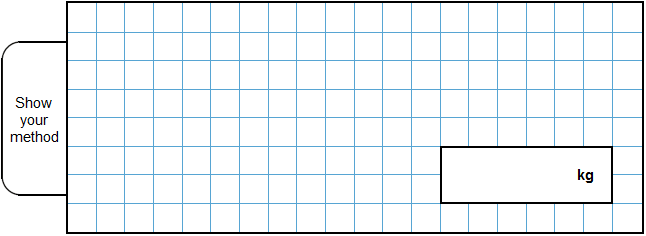 2 marksQ19. At a petrol station there is a scale for converting litres and gallons.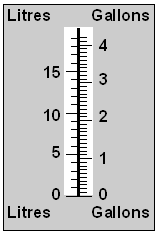 Approximately how many litres are there in 3 gallons?Give your answer to the nearest litre.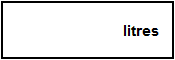 1 markApproximately how many gallons are there in 7 litres?Give your answer to 1 decimal place.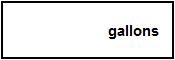 1 markQ20. A spoonful is 5ml.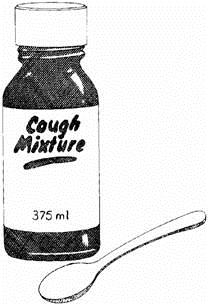 How many spoonfuls can you get from this bottle?1 markM1.Award TWO marks for the correct answer of £16,470If the answer is incorrect, award ONE mark for evidence of an appropriate method, e.g:•        £32.94 × 1000 = £32,940
£32,940 ÷ 2OR•        £32.94 × 500
= £3294 × 5Answer need not be obtained for the award of ONE mark.Up to 2[2]M2.(a)     38The answer is a time interval.1(b)     10:21The answer is a specific time.1(c)     10:581[3]M3.          Award TWO marks for the table completed as shown: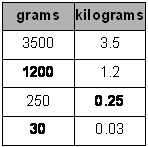           If the answer is incorrect, award ONE mark for two of the three numbers completed correctly.For 0.25, accept .25 OR  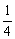 Up to 2[2]M4.          (a)     400Answer must be in grams.1(b)     1200 g OR 1.2 kg          OR          for finding the correct difference between 1.6 kg and the answer given for (a).Accept 1200 OR 1.2 OR 1 kg 200 g1[2]M5.          Award TWO marks for the correct answer of 50          If the answer is incorrect, award ONE mark for evidence of appropriate
working, eg          15 ÷ 3 = 5          5 × 10 = wrong answerCalculation must be performed for the award of ONE mark.Up to 2 (U1)[2]M6.          4U1[1]M7.          Any triangle with an area of 8 cm2, eg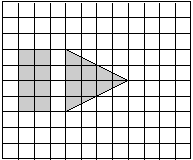 Drawings must be accurate to within 2 mm of appropriate grid intersections.The triangle need not be shaded and need not have vertices at grid junctions.Do not penalise drawings done without a ruler, provided
the intention is clear.OR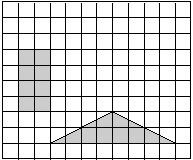 Accept drawings that overlap the given rectangle or use the edge of the grid, eg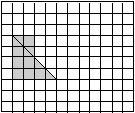 OR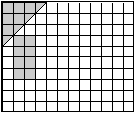 [1]M8.          Award TWO marks for the correct answer of 82          If the answer is incorrect, award ONE mark
for evidence of an appropriate method, eg          (4 × 10) + (7 × 6)
OR
(10 × 10) – (3 × 6)Answer need not be obtained for the award of the mark.Up to 2[2]M9.          Award TWO marks for the correct answer of 54          If the answer is incorrect, award ONE mark for evidence of appropriate
method, eg:•    72 ÷ 4 = 18
18 ÷ 2 = 9
(18 × 2) + (9 × 2)          OR•    72 ÷ 4 × 3Answer need not be obtained for the award of ONE mark.Up to 2 (U1)[2]M10.          (a)     3 hours 35 minutesThe answer is a time interval(see guidance)1(b)     15:15The answer is a specific time(see guidance)Accept quarter past three1[2]M11.          Award TWO marks for the correct answer of 108If the answer is incorrect, award ONE mark for evidence of appropriate method, eg12 × 12 = 144 of 144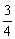 OR(12 × 12) – (6 × 6)OR(12 × 12) + (6 × 6)OR(6 × 6) × 3Answer need not be obtained for the award of ONE mark.Up to 2 (U1)[2]M12.          (a)     341(b)     821[2]M13.          (a)     width = 221(b)     height = 17If the correct answers are transposed, award the mark for 16b only.1[2]M14.          250Do not accept  litre.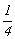 [1]M15.          Award TWO marks for the correct answer of 20          If the answer is incorrect, award ONE mark for evidence of appropriate
working, eg          Small square = 36 – 28 = 8          Large square = 28 – 8                             = wrong answerWorking must be carried through to reach an answer for the award of ONE mark.Up to 2 (U1)[2]M16.Completes all three rows correctly, eg:! MeasuresAccept Side lengths in each row may be given in any orderAccept correct values with cm omitted eg, for the rectangle:•    15     3     152orCompletes two rows correctly1[2]M17.Award TWO marks for the correct answer of 54If the answer is incorrect, award ONE mark for
evidence of appropriate working, eg8 × 4 = 323 × 4 = 125 × 2 = 1032 + 12 + 10 = wrong answerWorking must be carried through to reach
an answer for the award of ONE mark.Up to 2[2]M18.Award TWO marks for the correct answer of 1.05 kg.          If the answer is incorrect, award ONE mark for evidence of appropriate working, eg:■        12 ÷ 4 = 3350 × 3 = 10501050 ÷ 1000 = wrong answerDo not accept 1050 gAccept for ONE mark 10.5 or 105 as evidence of appropriate working.Working must be carried through to reach an answer for the award of ONE mark.Up to 2m[2]M19.          (a)     13 OR 141(b)     1.5 OR 1.6   Do not accept 1½1[2]M20.          75 (spoonfuls)[1]Winton9:359:5510:1510:35Ingham9:4510:0510:2510:45Carston10:0110:2110:4111:01Dubley10:2310:4311:0311:23Yansley10:5511:1511:3511:55gramskilograms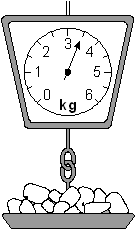 potatoes35003.5apples1.2grapes3500ginger0.03Edinburgh–09.35––13.35––Glasgow09.15–11.1513.15–13.4515.15Stirling09.57–11.5713.57–14.2915.57Perth10.3410.5112.3414.3414.5015.1516.35Inverness–13.10––17.05––width =Height =Side lengthssquare9cm            9cm            9cm            9cmrectangle3cmrhombus9cmkite10cmChen is cooking some pasta.The recipe says he needs 350 grams of pasta for 4 people.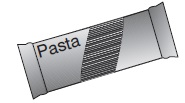 •rectangle3cm3cm15cm15cmrhombus9cm9cm9cm9cmkite10cm10cm8cm8cm